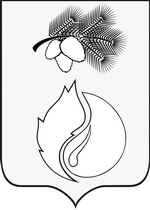 АДМИНИСТРАЦИЯ ГОРОДА КЕДРОВОГОПОСТАНОВЛЕНИЕТомская областьг. КедровыйВ соответствии с Федеральным законом от 24.07.2007 ст. 18 №209-ФЗ «О развитии малого и среднего предпринимательства в Российской Федерации».ПОСТАНОВЛЯЮ:1. Утвердить Перечень недвижимого муниципального имущества (за исключением земельных участков), свободного от прав третьих лиц (за исключением имущественных прав субъектов малого и среднего предпринимательства), для предоставления во владение и (или) в пользование на долгосрочной основе субъектам малого и среднего предпринимательства муниципального образования «Горд Кедровый», согласно приложению.2. Опубликовать настоящее постановление в газете «В краю кедровом», разместить на официальном сайте администрации города Кедрового в информационно-телекоммуникационной сети «Интернет»:  http://www.kedradm.tomsk.ru.3.  Настоящее постановление вступает в силу со дня его подписания.4. Контроль за исполнением настоящего постановления возложить на первого заместителя мэра города Кедрового.Мэр                                                                                                                                        Н.А. СоловьеваПриложениеУТВЕРЖДЕНОПостановлением администрации города Кедрового от  «30»  декабря  2015 г. № 624Перечень недвижимого муниципального имущества (за исключением земельных участков), свободного от прав третьих лиц (за исключением имущественных прав субъектов малого и среднего предпринимательства), для предоставления во владение и (или) в пользование на долгосрочной основе субъектам малого и среднего предпринимательства муниципального образования «Город Кедровый»на 2016 год 30  декабря  2015 г.№  624№ п/пАдрес (местоположение)Реестровый номер федерального имущества (РНФИ)Вид имущества (здание/помещение)Тип назначения недвижимости (административное/складское/производственное)Наименование объекта учетаЭтажность (для здания)/ Этаж (номер на поэтажном плане для помещения)Общая площадь, кв.м.Необходимость проведения капитального ремонта (есть - 1нет – 0)Наличие ограничения (обременения) (да – 1/нет – 0)В случае наличия ограничения (обременения)в виде арендыВ случае наличия ограничения (обременения)в виде арендыВ случае наличия ограничения (обременения)в виде арендыВ случае наличия ограничения (обременения)в виде арендыВ случае наличия ограничения (обременения)в виде аренды№ п/пАдрес (местоположение)Реестровый номер федерального имущества (РНФИ)Вид имущества (здание/помещение)Тип назначения недвижимости (административное/складское/производственное)Наименование объекта учетаЭтажность (для здания)/ Этаж (номер на поэтажном плане для помещения)Общая площадь, кв.м.Необходимость проведения капитального ремонта (есть - 1нет – 0)Наличие ограничения (обременения) (да – 1/нет – 0)Наименование арендатора с указанием организационно-правовой формыВид использования по договоруДата заключения договора аренды (формат дд.мм.гг)Срок действия договора аренды, мес.Дата окончания действия договора аренды (формат дд.мм.гг)1234567891011121314151636615, Томская обл., г. Кедровый,  1 мкр., д.30Нежилое помещениепроизводственноеЗдание (строение)1100,55102636615, Томская обл., г. Кедровый, Промзона Склад АРИНежилое зданиескладскоеЗдание1308,2103636615, Томская обл., г. Кедровый,   1 мкр.Водонапорная башняНежилое строениепроизводственноеКирпичное строение115,9104636615, Томская обл., г. Кедровый,   2 мкр.Д.9 Нежилое помещениеадминистративноеЗдание (строение)5№ 13 – 145,2;№ 21 – 673,911ИП Армонас О.Л.Аренда муниципального недвижимого имуществаОт 03.06.2013 № 13;От 23.01.2014606003.06.201823.01.20195636615, Томская обл., г. Кедровый,  1 мкр., д.30 Нежилое помещениепроизводственноеЗдание (строение)2252,501ИП Дишкант В.А.Аренда недвижимого имущества (кафе)19.05.20156019.05.2020